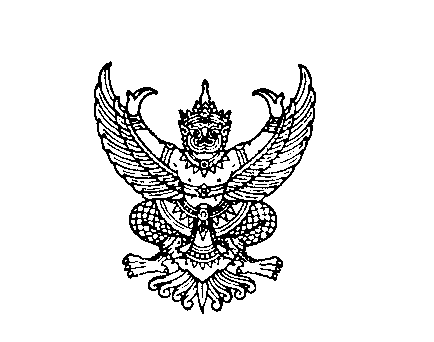 ที่ มท ๐๘๑9.1/ว 		 	    		          กรมส่งเสริมการปกครองท้องถิ่น							        ถนนนครราชสีมา เขตดุสิต กทม. ๑๐๓๐๐					                  ธันวาคม  ๒๕๖2เรื่อง  การขอรับการสนับสนุนงบประมาณเงินอุดหนุนสำหรับสนับสนุนการพัฒนาคุณภาพการให้บริการ
	ด้านสาธารณสุขของสถานีอนามัยที่ได้รับการถ่ายโอนให้แก่องค์กรปกครองส่วนท้องถิ่น ประจำปี
	งบประมาณ พ.ศ. ๒๕๖4เรียน	ผู้ว่าราชการจังหวัด (ตามบัญชีแนบท้าย)อ้างถึง  หนังสือกรมส่งเสริมการปกครองท้องถิ่น ด่วนที่สุด ที่ มท 0810.8/ว 4198 ลงวันที่ 11 ตุลาคม 2562สิ่งที่ส่งมาด้วย  1. สำเนาหนังสือสำนักเลขาธิการคณะรัฐมนตรี ด่วนที่สุด ที่ นร 0505/ว 439                       	ลงวันที่ 25 ตุลาคม 2562                                                           จำนวน 1 ชุด		2. รายชื่อองค์กรปกครองส่วนท้องถิ่นที่รับการถ่ายโอนฯ		จำนวน 1 ชุด		3. แบบฟอร์มคำของบประมาณฯ	  จำนวน 1 ชุด   	ตามที่กรมส่งเสริมการปกครองท้องถิ่น ขอความร่วมมือจังหวัดแจ้งองค์การบริหารส่วนจังหวัด เทศบาลนคร และเทศบาลเมืองทุกแห่งจัดเตรียมข้อมูลกลุ่มเป้าหมาย รายละเอียดแผนงาน/โครงการ/กิจกรรมในภารกิจตามอำนาจหน้าที่ และภารกิจถ่ายโอนที่จะต้องขอรับเงินอุดหนุนทั่วไป และอุดหนุนเฉพาะกิจ
ตามรายการหรือกลุ่มเป้าหมายที่ได้รับงบประมาณเงินอุดหนุนในปีงบประมาณที่ผ่านมา เพื่อยื่นคำขอ
ตั้งงบประมาณโดยตรงผ่านระบบ e-Budgeting และรวบรวมรายละเอียดคำขอตั้งงบประมาณผ่านจังหวัด
เพื่อเสนออธิบดีกรมส่งเสริมการปกครองท้องถิ่นให้ความเห็นก่อนเสนอรัฐมนตรีว่าการกระทรวงมหาดไทยเห็นชอบได้ทันที รายละเอียดตามอ้างถึง นั้น	มติคณะรัฐมนตรี เมื่อวันที่ 22 ตุลาคม 2562 เห็นชอบแนวทางการจัดทำงบประมาณและปฏิทินงบประมาณรายจ่ายประจำปีงบประมาณ พ.ศ. 2564 (สิ่งที่ส่งมาด้วย 1) ดังนั้น กรมส่งเสริม
การปกครองท้องถิ่น พิจารณาแล้ว เพื่อให้การจัดทำงบประมาณรายจ่ายประจำปีงบประมาณ พ.ศ. 2564 ด้านสาธารณสุข ดำเนินการได้ทันตามห้วงระยะเวลาที่กำหนด จึงขอความร่วมมือจังหวัดดำเนินการ ดังนี้ 	1.  แจ้งเทศบาลนคร และเทศบาลเมือง ที่ได้รับการถ่ายโอนสถานีอนามัย/โรงพยาบาลส่งเสริมสุขภาพตำบล (รพ.สต.) ในพื้นที่ จัดทำรายละเอียดแผนงาน/โครงการ/กิจกรรม สำหรับงบประมาณรายจ่ายประจำปีงบประมาณ พ.ศ. 2564 เงินอุดหนุนเพื่อเป็นค่าสิ่งก่อสร้างและค่าวัสดุ/ครุภัณฑ์ของสถานีอนามัย/โรงพยาบาลส่งเสริมสุขภาพตำบล (รพ.สต.) ที่ได้รับการถ่ายโอนให้องค์กรปกครองส่วนท้องถิ่น
และเงินอุดหนุนทั่วไป เพื่อเป็นค่าใช้จ่ายงบดำเนินงาน (เงินบำรุง) ให้สถานีอนามัย/โรงพยาบาลส่งเสริมสุขภาพตำบล (รพ.สต.) ที่ได้รับการถ่ายโอนให้แก่องค์กรปกครองส่วนท้องถิ่น ตามรายการหรือกลุ่มเป้าหมายที่ได้รับงบประมาณเงินอุดหนุนในปีงบประมาณที่ผ่านมา เพื่อยื่นคำขอตั้งงบประมาณโดยตรงผ่านระบบ e-Budgeting และรวบรวมรายละเอียดคำขอตั้งงบประมาณผ่านจังหวัด เพื่อเสนออธิบดีกรมส่งเสริมการปกครองท้องถิ่น
ให้ความเห็นก่อนเสนอรัฐมนตรีว่าการกระทรวงมหาดไทยเห็นชอบได้ทันที โดยให้ถือปฏิบัติตามหนังสือที่อ้างถึง	2. แจ้งเทศบาลตำบลและองค์การบริหารส่วนตำบล ที่ได้รับการถ่ายโอนสถานีอนามัย/โรงพยาบาลส่งเสริมสุขภาพตำบล (รพ.สต.) ในพื้นที่ (สิ่งที่ส่งมาด้วย ๑) จัดทำข้อมูลสำหรับการจัดทำงบประมาณรายจ่ายประจำปีงบประมาณ พ.ศ. ๒๕๖๔ (สิ่งที่ส่งมาด้วย ๒) ดังนี้ 										  /2.1 เงินอุดหนุน ...-2-		2.1 เงินอุดหนุนเฉพาะกิจสำหรับอุดหนุนเพื่อเป็นค่าสิ่งก่อสร้างและค่าวัสดุ/ครุภัณฑ์
ของสถานีอนามัย/โรงพยาบาลส่งเสริมสุขภาพตำบล (รพ.สต.) ที่ได้รับการถ่ายโอนให้องค์กรปกครองส่วนท้องถิ่น มีรายละเอียดเอกสาร ดังนี้  			2.1.1 คำของบประมาณโครงการขอรับการสนับสนุนงบประมาณเงินอุดหนุน
เพื่อพัฒนาคุณภาพการให้บริการด้านสาธารณสุขของสถานีอนามัย/โรงพยาบาลส่งเสริมสุขภาพตำบล (รพ.สต.) ที่ถ่ายโอนให้แก่องค์กรปกครองส่วนท้องถิ่น ประจำปีงบประมาณ พ.ศ. ๒๕๖4 งบลงทุน เพื่อเป็นค่าสิ่งก่อสร้างและค่าครุภัณฑ์ของสถานีอนามัย โดยระบุค่าพิกัด (Global Positioning System) สถานที่ดำเนินการลงในเอกสารรายละเอียดโครงการ           			2.1.2 บันทึกการตรวจสอบรายละเอียดด้านเทคนิคและประมาณการราคาโครงการ
ในกรณีที่ขอรับงบประมาณเป็นค่าสิ่งก่อสร้าง          			2.1.3 แบบแปลนสิ่งก่อสร้างพร้อมประมาณการราคาโครงการ พร้อมบัญชีแสดงปริมาณวัสดุ ปริมาณแรงงาน และราคาต่อหน่วยของวัสดุและแรงงาน (B.O.Q.)          			2.1.4 รายละเอียดวัสดุ/ครุภัณฑ์ ที่ขอรับการสนับสนุนเทียบกับราคามาตรฐานครุภัณฑ์ หรือราคาตามบัญชีนวัตกรรมไทย โดยสำนักงบประมาณ ทั้งนี้ หากไม่มีราคาตามมาตรฐานครุภัณฑ์ ขอให้แนบคู่เทียบ ๓ ราย            			2.1.5 สำเนาแผนพัฒนาท้องถิ่น 5 ปี ที่ระบุโครงการขอรับการสนับสนุนงบประมาณ          			2.1.6  เอกสารแสดงกรรมสิทธิ์ที่ดินก่อสร้าง หรือ หนังสืออนุญาตให้ใช้พื้นที่		2.2 เงินอุดหนุนทั่วไป เพื่อเป็นค่าใช้จ่ายงบดำเนินงาน (เงินบำรุง) ให้สถานีอนามัย/โรงพยาบาลส่งเสริมสุขภาพตำบล (รพ.สต.) ที่ได้รับการถ่ายโอนให้แก่องค์กรปกครองส่วนท้องถิ่น
มีรายละเอียดเอกสาร ดังนี้            			2.2.1 คำของบประมาณโครงการขอรับการสนับสนุนงบประมาณเงินอุดหนุนเพื่อพัฒนาคุณภาพการให้บริการด้านสาธารณสุขของสถานีอนามัย/โรงพยาบาลส่งเสริมสุขภาพตำบล (รพ.สต.) 
ที่ถ่ายโอนให้แก่องค์กรปกครองส่วนท้องถิ่น ประจำปีงบประมาณ พ.ศ. ๒๕๖4 เพื่อจ่ายเป็นงบดำเนินงาน
(เงินบำรุง) ให้โรงพยาบาลหรือหน่วยบริการสาธารณสุข           			2.2.2 สำเนาแผนพัฒนาท้องถิ่น 5 ปี ที่ระบุโครงการขอรับการสนับสนุนงบประมาณ          			2.2.3 แผนการใช้จ่ายเงินบำรุง ๓ ปีย้อนหลัง ปีงบประมาณ พ.ศ. 2561 – 2563	3. ให้จังหวัดแต่งตั้งผู้มีความรู้ความสามารถด้านวิศวกรรม (ผู้มีใบอนุญาตเป็นผู้ประกอบวิชาชีพวิศวกรรม) จากส่วนราชการที่เกี่ยวข้อง หรือองค์กรปกครองส่วนท้องถิ่นในพื้นที่ ตามความเหมาะสมเพื่อทำหน้าที่ตรวจสอบรายละเอียดโครงการ แบบแปลน วงเงินงบประมาณของโครงการให้ถูกต้องตามหลักเกณฑ์และมาตรฐานของทางราชการ โดยคำนึงถึงประโยชน์สูงสุดของทางราชการเป็นสำคัญและลงนามรับรอง ในบันทึกการตรวจสอบรายละเอียดด้านเทคนิคและประมาณการราคาโครงการด้วย										        /4. โครงการ …-3-	4. โครงการที่ดำเนินการตามข้อ 2 แล้ว ให้จังหวัดตรวจสอบความถูกต้องครบถ้วน
ของเอกสารพร้อมจัดทำงบหน้าในภาพรวมของเทศบาลตำบลและองค์การบริหารส่วนตำบล โดยจัดพิมพ์รายละเอียดโครงการ ปริมาณงานและข้อมูลค่าพิกัดสถานที่ดำเนินการก่อสร้างโครงการ ทั้งนี้ ขอให้จังหวัดรวบรวมเอกสารโครงการส่งกรมส่งเสริมการปกครองท้องถิ่น อย่างละ ๒ ชุด และให้รับรองสำเนาเอกสาร
ที่นำส่งทุกฉบับ ส่งภายในวันศุกร์ที่ ๑3 ธันวาคม ๒๕๖2 ทั้งนี้ ขอให้จังหวัดจัดส่งไฟล์เอกสารการจัดทำ
คำของบประมาณทางไปรษณีย์อิเล็กทรอนิกส์  healthdla2018@gmail.com อีกทางหนึ่งด้วย	จึงเรียนมาเพื่อโปรดพิจารณา 						 ขอแสดงความนับถือ				                                 อธิบดีกรมส่งเสริมการปกครองท้องถิ่นฝ่ายบริหารทั่วไปกองสาธารณสุขท้องถิ่นโทรศัพท์ ๐ ๒๒๔๑ 7225   0 2241 9000 ต่อ 5407ผู้ประสานงาน นางสาวภัชร์จิรัสม์  ธัชเมฆรัตน์ 081-174-3738        นางสาวสุพรรณนิภา เยื่อใย  